Okrem papagájov existuje skupina ďalších exotických vtákov, chov ktorých sa v súčasnosti stáva viac a viac častejší.  Keďže patria aj medzi komerčne zaujímavé spomeňme niektoré z nich: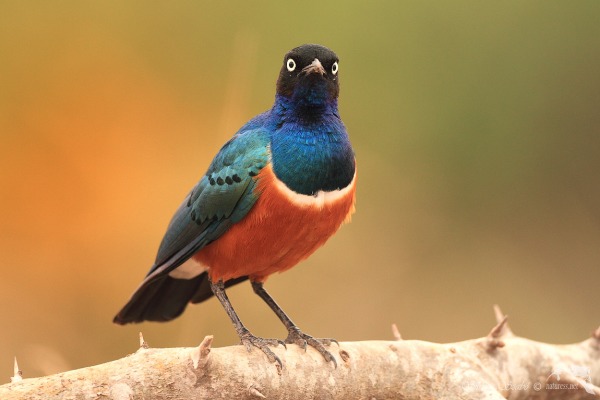 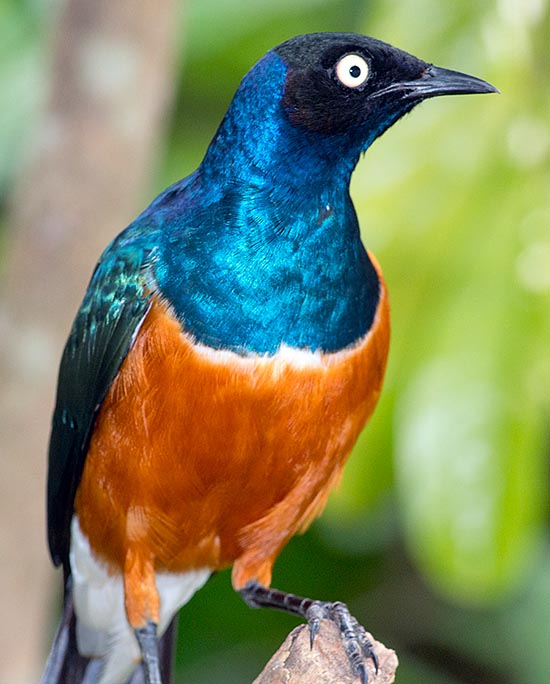 Výskyt: Domovom tohto druhu je východná Afrika - Somálsko, Keňa, Etiópia, TanzániaBiotop: Obýva lesy, otvorené lesy, porasty blízko riek, ale nevyhýba sa ani ľudským obydliamHniezdi v dutinách stromov, väčšinou v malých kolóniáchV prírode sa živý živočíšnou potravou, semenami a bobuľovinamiV zajatí podávame zmes pre drozdovité, pri hniezdení aj živý hmyz - cvrčky a zofobasyNa prezimovanie potrebuje vyhrievanú miestnosť - 10ᵒC - 15ᵒCNa hniezdenie potrebujeme búdku - 25x25x35cm (d,š,v)Samička znáša 2 - 4 modrozelené vajíčka, inkubácia 13 - 15 dní. Na vytvorenie hniezda vtákom poskytnememateriál - sisalové a kokosové vlákna, steblá trávy apod. Mláďatá vyletujú po 3 týždňoch. Pri odchove podávame živý hmyz! Bobule, ovocie, semená, zmes.Tukanovité (Rhamphastidae)Výskyt: V Strednej a južnej Amerike - Guatemala, Belize, Venezuela Majú mohutný zobák, ktorý je ľahký, pomáha drviť škrupiny plodov Živia sa hlavne ovocím, občas vajcami a mláďatami menších vtákov Patri k nim aj rod Arasari Hniezdia v dutinách stromov Sú pomerne ľahké na chov v podmienkach našej krajine, v zime im stačí vyhriata miestnosť na schovanie Tukan žltohrdlý (Ramphastos sulfuratus) Vyskytuje sa od Hondurasu, cez Kostariku, až po Kolumbie Biotop je dažďové pralesy, subtropických pralesy Hniezdi v dutinách stromov často s inými tukanmi Majú zygodaktylné nohy - podobne ako ďateľ Dožíva sa 15 rokov Veľkosť: 46-51cm Váha:3-5kg Potrava:Sladké ovocie, hmyz Sfarbenie: Zobák je zelený s červeným koncom a oranžovými stranami. Celý čierny okrem hrudníka a krku, ktorý je žltý. Špička chvosta je červená, s trochou bielej. Má modré nohy. Odchov:Počet vajec: 2-3ks Inkubačná doba: 15-20dní Hniezdia raz za rok. Samec a samica sa striedajú na sedení. . Hniezdia v dutinách stromov, 6 týždňov pred znáškou. Hniezda si nechávajú ak sa im podarilo vychovať mladé. Voliéra má byť dostatočne veľká na prelet, dostatok konárov na lezenie.Najviac sa vyskytuje v kŕdli s inými vtákmi. Často sa naviaže na človeka pri jednotlivom odchove.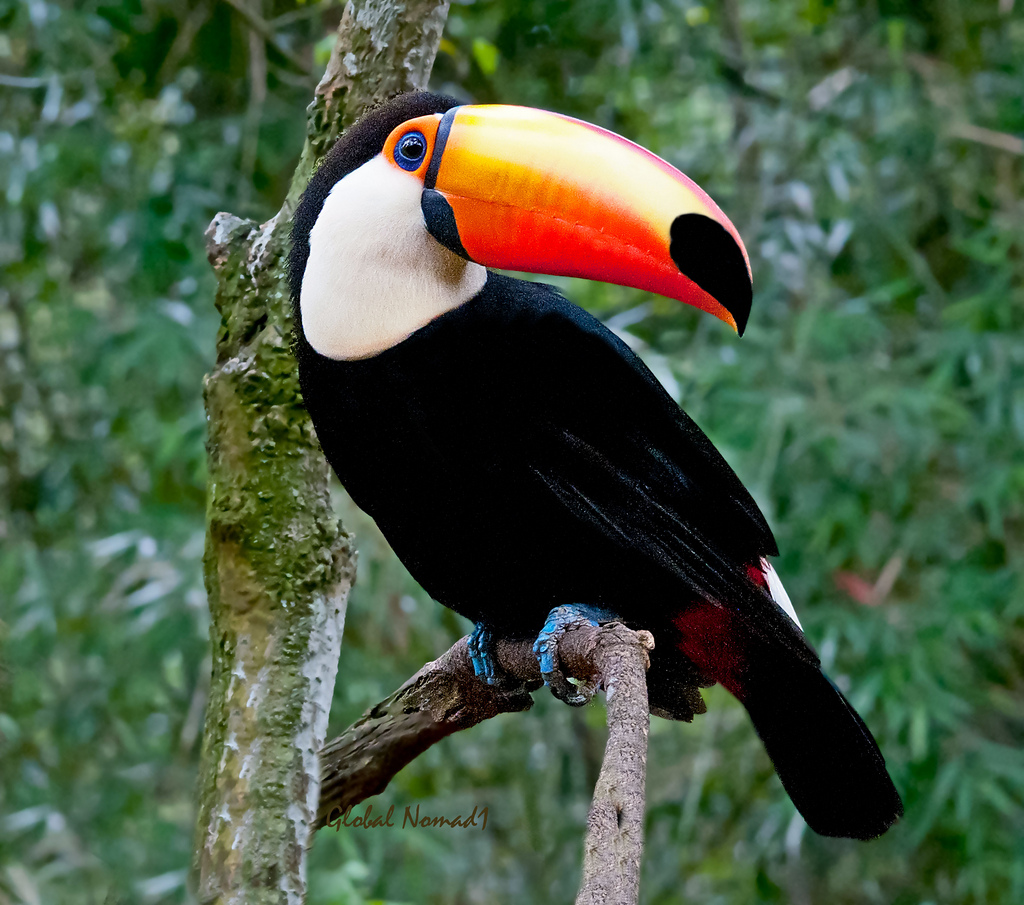 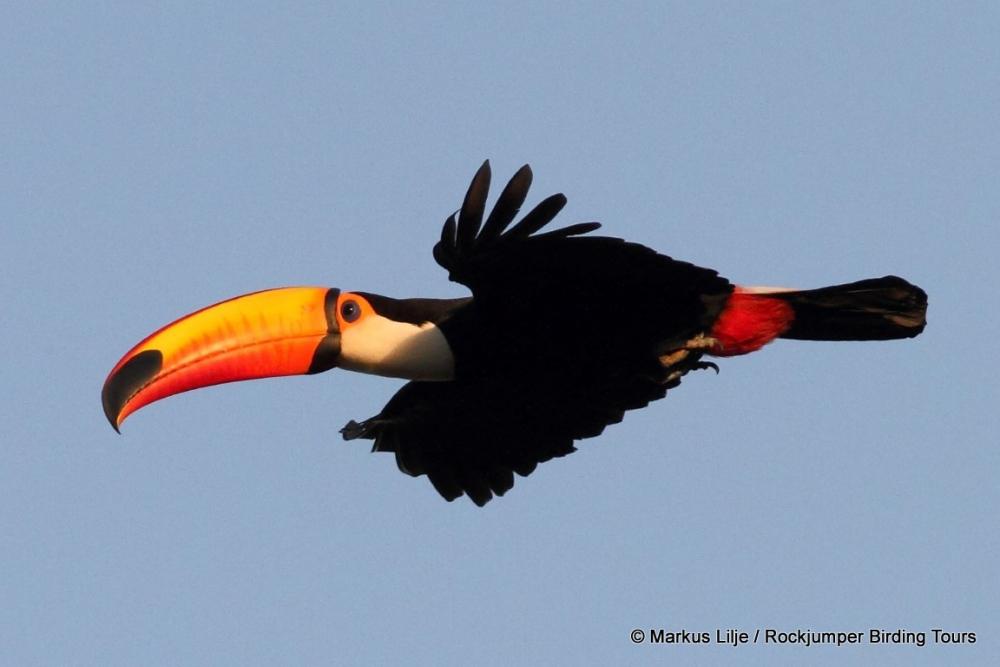 